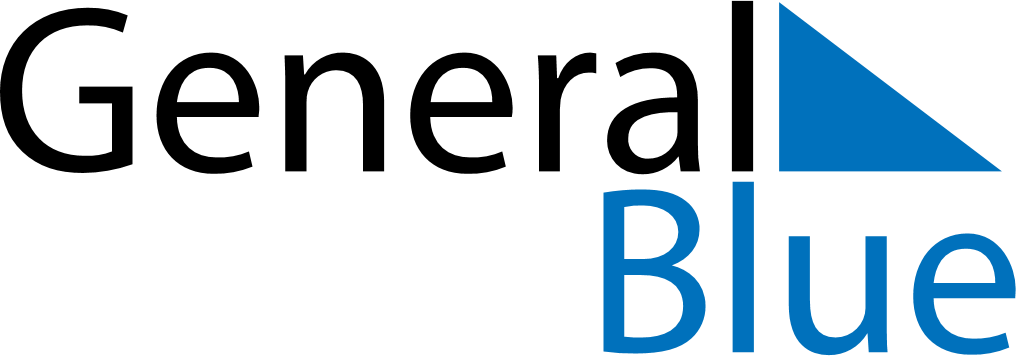 Weekly Meal Tracker February 22, 2026 - February 28, 2026Weekly Meal Tracker February 22, 2026 - February 28, 2026Weekly Meal Tracker February 22, 2026 - February 28, 2026Weekly Meal Tracker February 22, 2026 - February 28, 2026Weekly Meal Tracker February 22, 2026 - February 28, 2026Weekly Meal Tracker February 22, 2026 - February 28, 2026SundayFeb 22MondayFeb 23MondayFeb 23TuesdayFeb 24WednesdayFeb 25ThursdayFeb 26FridayFeb 27SaturdayFeb 28BreakfastLunchDinner